Lampiran 10: Analisis Korelasi Antara Program Pembinaan KPAJ dengan Perilaku Sosial Anak Jalanan Kota MakassarSumber: Hasil Analisis Lampiran 8 dan Lampiran 9Lampiran 11: Foto-foto DokumentasiPengisian Angket Penelitian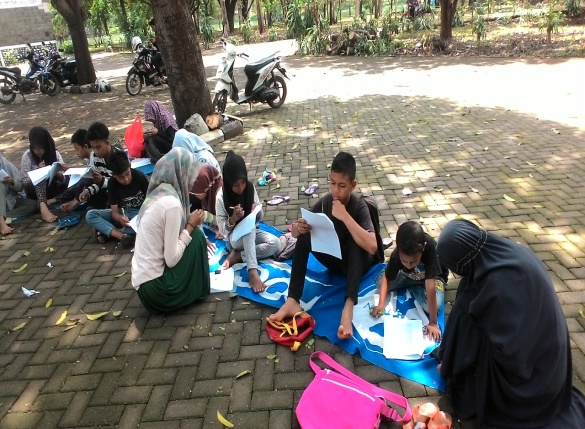 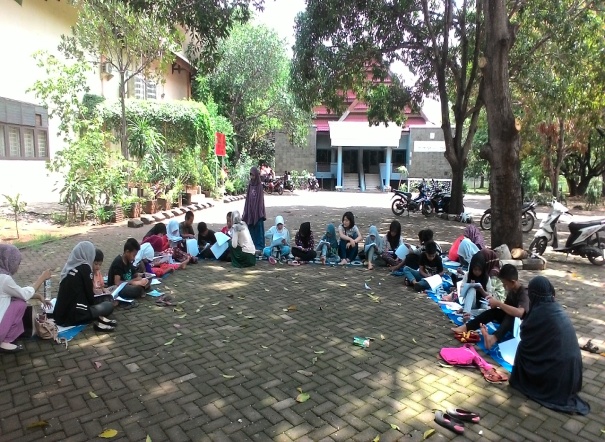 Pengisian Angket Untuk Program Pembinaan Agama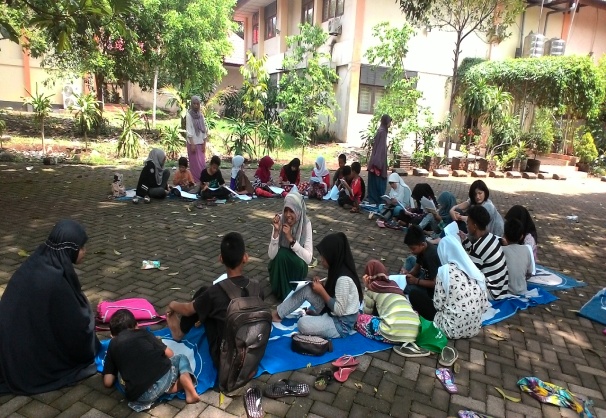 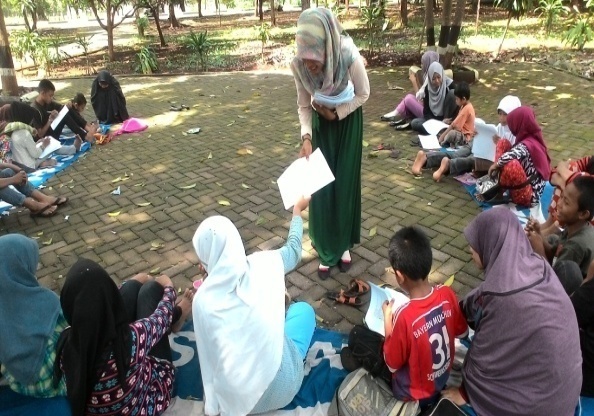 Pengisian Angket Pada 	Pengisian Angket Pada Program Program Pembinaan Intelektual 		Pembinaan Keterampilan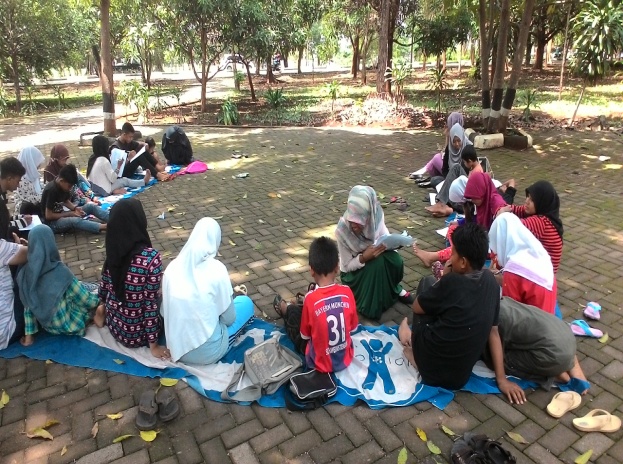 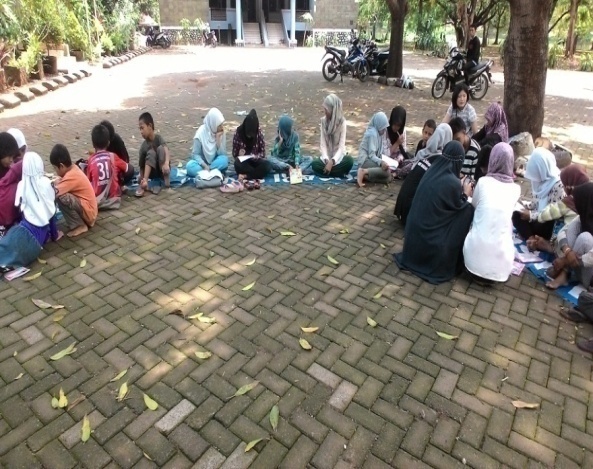 Pengisian Angket Pada Program Pembinaan SeniPembinaan Agama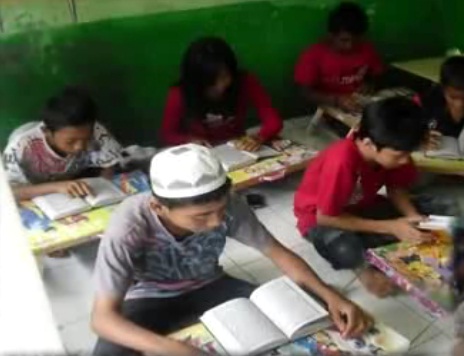 Kegiatan Kelas MengajiPembinaan Intelek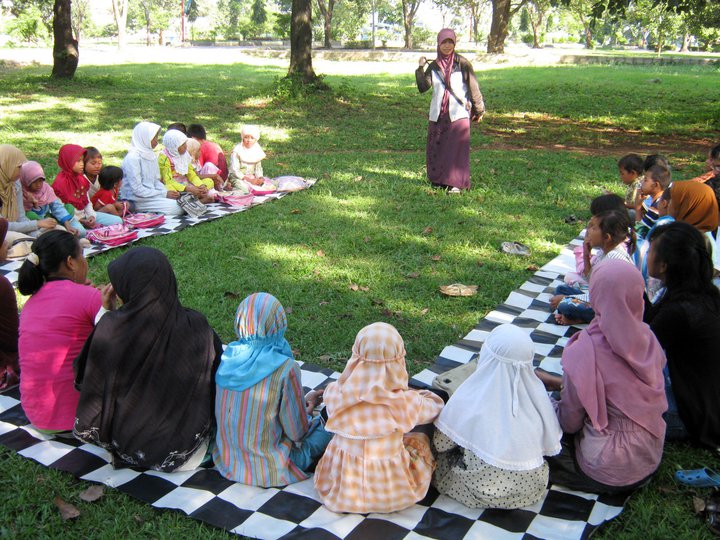 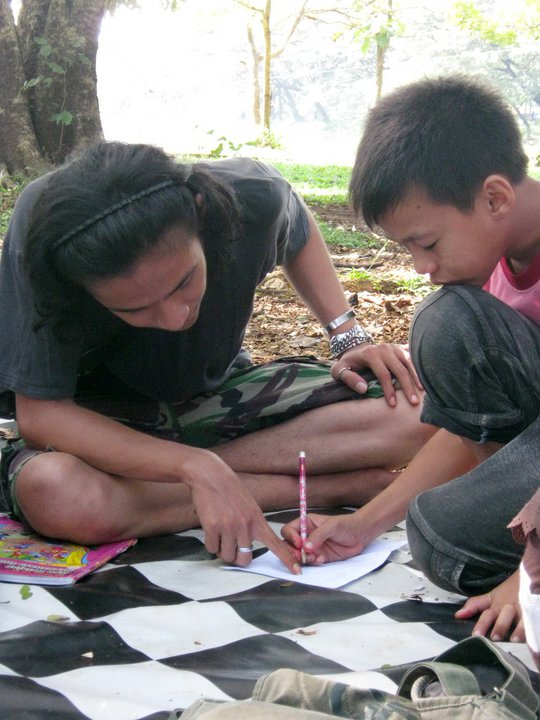 Kegiatan sekolah ahad setiap hari minggu di depan gedung IKA UNHAS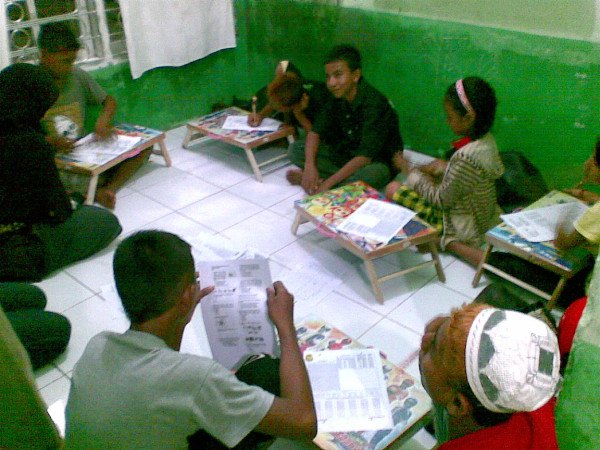 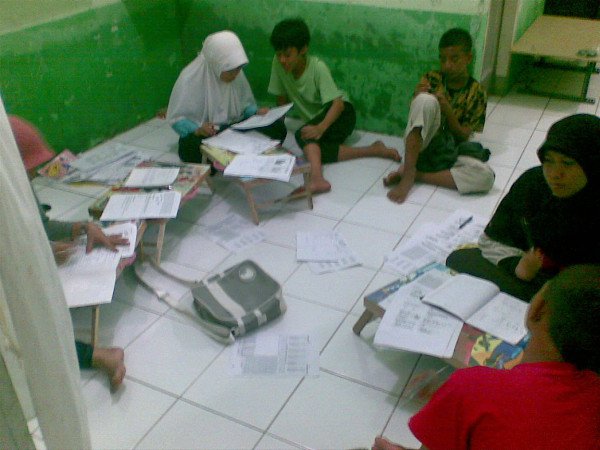 Kegiatan kelas bahasa asing yang dilaksanakan di rumah belajar KPAJ MakassarPembinaan Keterampilan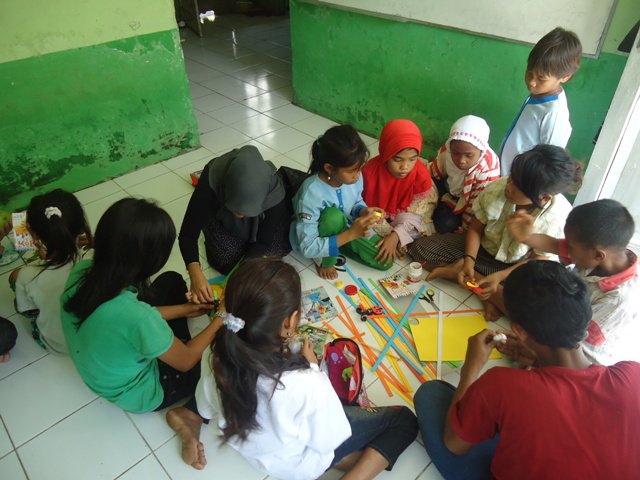 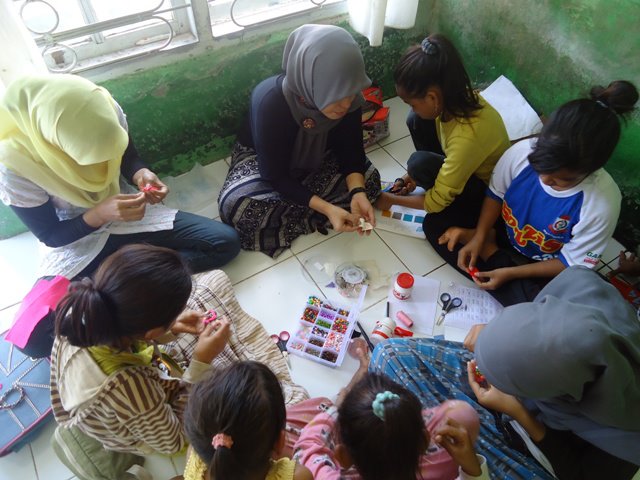 Kegiatan di kelas kerajinan tangan di rumah belajar KPAJ MakassarPembinaan Seni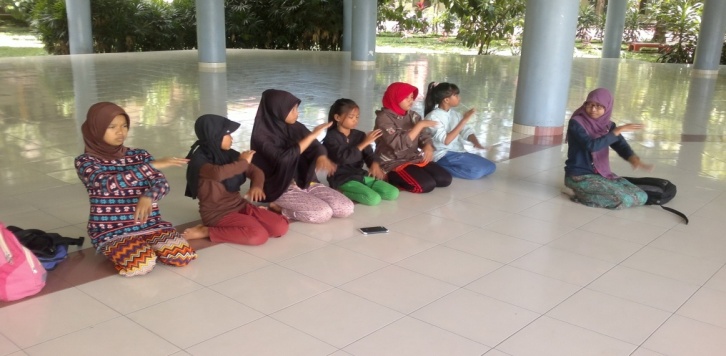 Kelas seni tari di gedung IPTEKS UNHASNo ResX1Y1X1-M= XY1-M = YX2Y2XY142693,9550.27315.63840.074381.16318922871-102.273100.91125.165289521.235333867-0,05-1.730.002072.983470.006164442723,9553.27315.6384310.71074167.499253767-1,05-1.731.092982.983473.26086639710,9552.2730.9111575.1652894.70639742673,955-1.7315.63842.9834746.6568840701,9551.2733.8202481.6198356.1881793868-0,05-0.730.002070.528930.0010931042703,9551.27315.638431.61983525.331671140721,9553.2733.8202510.710740.91771240651,955-3.733.82024813.8925653.073031339650,955-3.730.9111613.892612.658311441722,9553.2738.72933910.7107493.49771153466-4,05-2.7316.36577.43802121.7284163269-6,050.27336.547520.074382.7184111742713,9552.27315.63845.1652980.777011841672,955-1.738.7293392.98347126.04373193265-6,05-3.7336.547513.8926507.73872040701,9551.2733.8202481.6198356.18817213569-3,050.2739.274790.074380.689861223369-5,.050.27325.456610.074381.893467Ʃ8371512-0-0338.955114.3641723.973M38,0568,73